FICHA DE RESUMEN DE LIBRO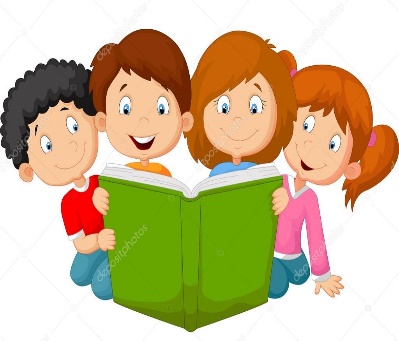 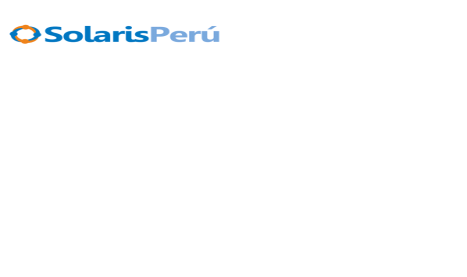 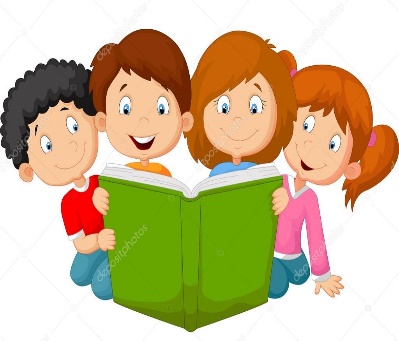 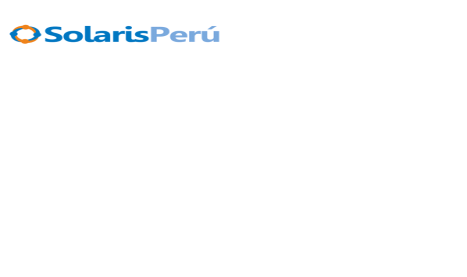 N° Préstamo……………………Grado Y Sección……………………….Apellidos Y Nombres…………………………………………………………..Nombre Del Libro……………………………………………………………………..Título………………………………………………………………………………………….Autor…………………………………………………………………………………………...RESUMEN____________________________________________________________________________________________________________________________________________________________________________________________________________________________________________________________________________________________________________________________________________________________________________________________________________________________________________________________________________________________________________________________________________________________________________________________________________________________________________________________________________________________________________________________________________________________________________________________________________________________________________________________________________________________________________________________________________________________________________________________________________________________________________________________________________________________________________________________________________________________________________________________________________________________________________________________________________________________________________________________________________________________________________________________________________________________________________________________________________________________________________________________________________________________________________________________________________________Fecha De Préstamo………………….Fecha De Devolución ………………….........FICHA DE RESUMEN DE LIBRON° Préstamo……………………Grado Y Sección……………………….......Apellidos Y Nombres……………………………………………………………….Nombre Del Libro…………………………………………………………………………..Título……………………………………………………………………………………………….Autor………………………………………………………………………………………………….RESUMEN____________________________________________________________________________________________________________________________________________________________________________________________________________________________________________________________________________________________________________________________________________________________________________________________________________________________________________________________________________________________________________________________________________________________________________________________________________________________________________________________________________________________________________________________________________________________________________________________________________________________________________________________________________________________________________________________________________________________________________________________________________________________________________________________________________________________________________________________________________________________________________________________________________________________________________________________________________________________________________________________________________________________________________________________________________________________________________________________________________________________________________________________________________________________________________________________________________________Fecha De Préstamo………………….Fecha De Devolución ………………………..